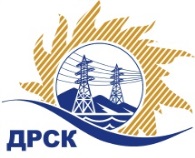 Акционерное Общество«Дальневосточная распределительная сетевая  компания»ПРОТОКОЛ ПЕРЕТОРЖКИСпособ и предмет закупки: Открытый электронный запрос предложений на право заключения Договора на выполнение работ: ПИР реконструкции ПС 35 кВ Амур, филиал "АЭС".Плановая стоимость закупки:  7 000 000,00 рублей без учета НДС (8 260 000,00 руб. с учетом НДС).Закупка 1186 р. 2.2.1 ГКПЗ 2016 г.ПРИСУТСТВОВАЛИ: члены постоянно действующей Закупочной комиссии 2-го уровня АО «ДРСК». ВОПРОСЫ ЗАСЕДАНИЯ ЗАКУПОЧНОЙ КОМИССИИ:В адрес Организатора закупки поступило 8 (восемь) заявок на участие в  процедуре переторжки на участие в переторжке, конверты с которыми были размещены в электронном виде на Торговой площадке Системы B2B-ESV.Вскрытие конвертов было осуществлено в электронном сейфе Организатора закупки на Торговой площадке Системы B2B-ESV автоматически.Дата и время начала процедуры вскрытия конвертов с заявками на участие в переторжке: на Торговой площадке Системы B2B-ESV  в 16:00 часов благовещенского времени 22.04.2016 г Место проведения процедуры вскрытия конвертов с заявками на участие в процедуре переторжки: Торговая площадка Системы B2B-ESVОтветственный секретарь Закупочной комиссии 2 уровня  АО «ДРСК»                       		     Т.В. Челышеваисп. Коврижкина Е.Ю.Тел. 397208№ 387/УТПиР-Пг. Благовещенск24 апреля 2016 г.№п/пНаименование Участника закупки и место нахожденияЦена заявки до переторжки, руб. без НДС.Цена заявки после переторжки без НДС, руб.1ООО «Инженерная Компания Сибири»г. Красноярск, ул. Куйбышева, д.93, пом.1233 261 913,32 2 949 152,542ООО «Северный Стандарт» г. Москва, 1-й Хвостов переулок, д. 11А 5 762 711,874 067 796,613ООО «Северэнергопроект»г. Вологда, ул. Комсомольская, д.36 282 426,59 не поступила4ООО «ПМК Сибири»г. Красноярск, ул. Белинского, д. 56 700 000,00 2 346 000,005ООО «ЦЭСП»г. Новосибирск, ул. Кропоткина, д. 2716 781 684,21 не поступила6ООО «Альтенратива»г. Екатеринбург, ул. Артема 7/1-45 000 000,00 не поступила7ООО «Сибирь-инжиниринг»г. Красноярск, ул. имени Академика Вавилова, 2-ж5 055 945,03 4 000 000,008ООО «ЕРСМ Сибири»г. Красноярск, ул. Борисова, д. 14, стр. 2, оф. 6065 498 506,52 не поступила9ООО «ЭК-сервис» г. Санкт-Петербург, пр. Испытателей, д.28, кор.26 166 361,11 не поступила10ООО «Электросетьстрой» г. Тюмень, ул. 30 лет Победы, д. 1336 176 100,48 не поступила11ООО «Союзэнергопроект»г. Москва, ул. Арцимовича Академика, д. 12, корп. 26 900 000,00 2 960 000,0012ООО «Компания Новая Энергия»г. Новосибирск, ул. Чаплыгина, д. 932 966 101,69 2 824 858,7513ООО «ПКЦ «Бреслер»г. Владивосток, ул. Воропаева, 11, оф. 4063 648 872,12 не поступила14ООО «Проектный центр Сибири»г. Новосибирск, ул. Немировича-Данченко, д. 165, оф. 6134 156 199,14 1 826 045,8715ООО «Промэнергосервис»г. Иркутск, ул. Баумана, д. 209, корп. 1024 200 000,00 2 437 569,00